Publicado en Alicante el 02/06/2023 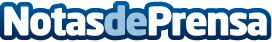 El comercio online trae beneficios a las pequeñas empresas españolasGrupo Antón se hace eco de la noticia aportada por el portal web 'Tecnología para tu empresa' sobre la nueva tendencia de venta de las pequeñas empresas españolas en el comercio onlineDatos de contacto:Grupo Antón965 442 612Nota de prensa publicada en: https://www.notasdeprensa.es/el-comercio-online-trae-beneficios-a-las Categorias: Marketing Valencia Murcia E-Commerce http://www.notasdeprensa.es